     «День защитников отечества»        НОД в первой младшей группе.Цель: Формировать представления детей о празднике "День защитников Отечества", о Российской армии.Задачи: Воспитывать гордость за свою страну, ее армию, развивать игровую двигательную активность, развивать мелкую моторику рук, воображение, умение делать подарки.Материал: сюжетные картинки,  цветная бумага, готовые детали самолета из картона, прищепки.Ход занятия.В:Ребята, в последнем зимнем месяце мы отмечаем праздник "День защитников Отечества".Защитники Отечества нашей Родины-это солдаты.  В этот день-23 февраля мы поздравляем с праздником папу, дедушку . Они  тоже служили в армии. Они тоже были солдатами и защищали Родину. Солдат должен быть сильным. смелым,  ловким. Чтобы быть сильными , смелыми ,ловкими нужна физическая подготовка. Давайте представим, что вы солдаты (одевают пилотки).Давайте будем маршировать как солдаты.(Дети маршируют под песню «Бравые солдаты» )В:Как вы думаете, ребята, на чем служат танкисты (ответ детей танке) .Правильно. А на чем плавают моряки (ответ детей ) .Правильно. На чем летают военные летчики (ответ детей ) .Все верно.Практическая часть.В:Молодцы, ребята, чтобы нам отправится на военные учения нам необходима техника. Нам нужны самолеты для летчиков.Использование действия моделирующего характера. Дети берут готовые детали из картона и прицепляют прищепки-крылья самолета.Физкультминутка.Самолет постоим сами.Понесемся над лесами.Понесемся над лесами.А потом вернемся к маме.Дети выполняют игровые действия с самолетиками и произносят звук "у".Игра: Кто вперёд перенесёт снаряды. .В:А теперь, ребята, мы с вами впервые сделаем подарок для ваших пап. Дети берут заготовки для подарка: картон, звезды ,кружок, силуэт самолёта. (показ воспитателя) .Рефлексия.Молодцы, ребята, сегодня вы сделали много разных дел:прошли "армейскую подготовку", научились делать самолеты. Сделали подарок  своему папе. Папы будут вами очень довольны! Все молодцы !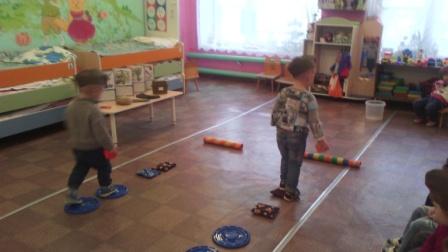 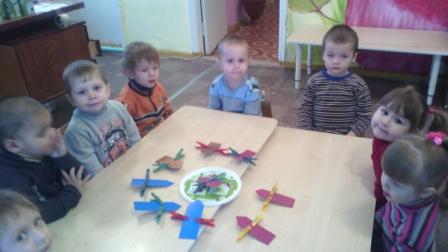 